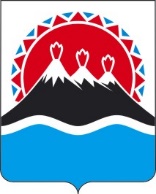 РЕГИОНАЛЬНАЯ СЛУЖБАПО ТАРИФАМ И ЦЕНАМ КАМЧАТСКОГО КРАЯПОСТАНОВЛЕНИЕВ соответствии с постановлением Правительства Камчатского края от 07.04.2023 № 204-П «Об утверждении Положения о Региональной службе по тарифам и ценам Камчатского края», протоколом Правления Региональной службы по тарифам и ценам Камчатского края от ХХ.01.2024 № ХХХ, в целях устранения технических ошибокПОСТАНОВЛЯЮ:Внести изменения в постановление Региональной службы по тарифам и ценам Камчатского края от 18.12.2023 № 349-Н «Об установлении тарифов в сфере теплоснабжения АО «Корякэнерго» потребителям Олюторского муниципального района Камчатского края на 2024 – 2028 годы», заменив в пункте 1.2 раздела 1 таблицы приложения 12 цифры «1 615,64» цифрами «1 615,54».Настоящее постановление вступает в силу после дня официального опубликования и распространяется на правоотношения возникшие с 1 января 2024 года.[Дата регистрации] № [Номер документа]г. Петропавловск-КамчатскийО внесении изменений в постановление Региональной службы по тарифам и ценам Камчатского края от 18.12.2023 № 349-Н «Об установлении тарифов в сфере теплоснабжения АО «Корякэнерго» потребителям Олюторского муниципального района Камчатского края на 2024 – 2028 годы»Руководитель[горизонтальный штамп подписи 1]М.В. Лопатникова